Feedback 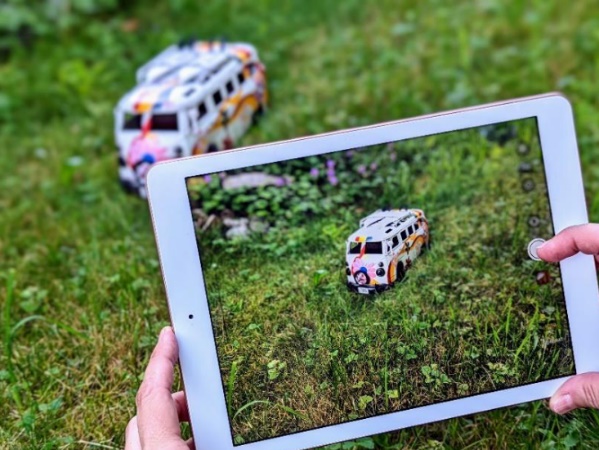 __________________________________________________________________________________________________________________________________________________________________________________________________________________________________________________________________________________________________________________________________________________________________________________________________________________________________________________________________________________________Beurteilung: Toy Story Beurteilung: Toy Story MS1Name:Datum: 4.KlasseLernziele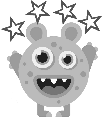 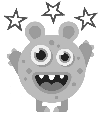 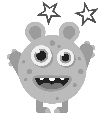 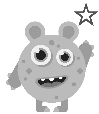 Ich kann eine Geschichte mit Bildern verständlich erzählen. Schlüsselmomente sind auf den Fotos zu sehen.Ich kann meine Foto-Geschichte mit passenden Sprechblasen ergänzen.Texte
Ich kann Ausrufezeichen und Fragezeichen passend einsetzen und auf korrekte Rechtschreibung achten.Fotos
Ich kann qualitativ gute Fotos aufnehmen (Wichtiges gross im Bild, auf Hintergrund geachtet, scharf/nicht verzittert, gut ausgeleuchtet).PowerPoint
Ich kann meine Geschichte mithilfe der Anleitung selbständig in PowerPoint umsetzen.Note: _______   Unterschrift: _____________________________Note: _______   Unterschrift: _____________________________Note: _______   Unterschrift: _____________________________Note: _______   Unterschrift: _____________________________Note: _______   Unterschrift: _____________________________